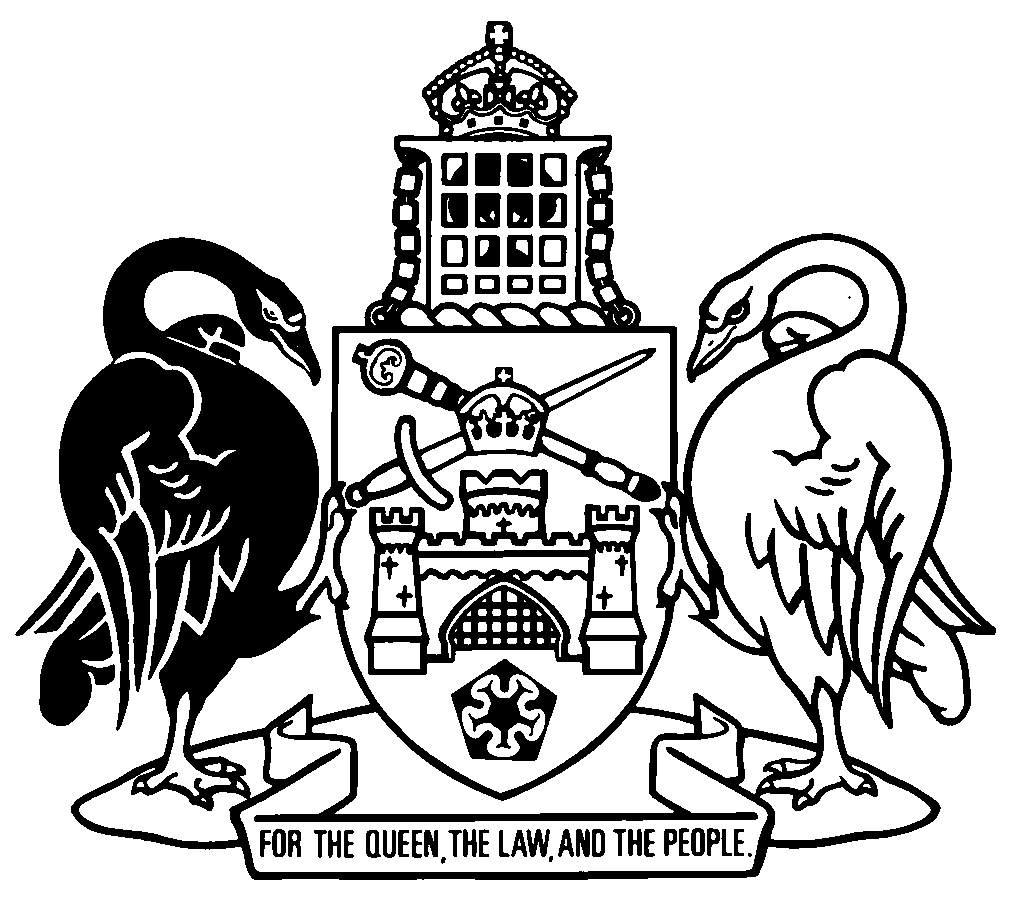 Australian Capital TerritoryMagistrates Court (Waste Management and Resource Recovery Infringement Notices) Amendment Regulation 2021 (No 1)Subordinate Law SL2021-25The Australian Capital Territory Executive makes the following regulation under the Magistrates Court Act 1930.Dated 16 October 2021.Andrew BarrChief MinisterChris SteelMinisterShane RattenburyMinisterAustralian Capital TerritoryMagistrates Court (Waste Management and Resource Recovery Infringement Notices) Amendment Regulation 2021 (No 1)Subordinate Law SL2021-25made under theMagistrates Court Act 1930Contents	Page	1	Name of regulation	1	2	Commencement	1	3	Legislation amended	1	4	New sections 7A and 7B	1	5	Schedule 1, part 1.2, table, new items 9 to 17	2	6	New schedule 2	31	Name of regulationThis regulation is the Magistrates Court (Waste Management and Resource Recovery Infringement Notices) Amendment Regulation 2021 (No 1).2	CommencementThis regulation commences on the commencement of the Waste Management and Resource Recovery Amendment Regulation 2021 (No 1), section 3.Note	The naming and commencement provisions automatically commence on the notification day (see Legislation Act, s 75 (1)).3	Legislation amendedThis regulation amends the Magistrates Court (Waste Management and Resource Recovery Infringement Notices) Regulation 2017.4	New sections 7A and 7Binsert7A	Declared offences—Act, s 117, definition of vehicle-related offence, par (b)An offence against a provision of the waste legislation mentioned in schedule 2, column 2 is declared to be an offence to which the Magistrates Court Act 1930, division 3.8.3 (Additional provisions for vehicle-related offences) applies.7B	Declared Act—known offender declarations—Act, s 131E (1) (b) (iii)The Waste Management and Resource Recovery Act 2016 is declared to be an Act to which the Act, section 131E (1) (b) (iii) applies.Note	The Act, s 131E (1) (b) (iii) allows the responsible person for a vehicle who has been served with an infringement notice for a vehicle-related offence under a declared Act to make a known offender declaration that the responsible person saw another named person do the act the subject of the offence.5	Schedule 1, part 1.2, table, new items 9 to 17insert6	New schedule 2insertSchedule 2	Waste Management and Resource Recovery Regulation 2017 vehicle-related offences at waste facilities(see s 7A)Endnotes1	Notification	Notified under the Legislation Act on 25 October 2021.2	Republications of amended laws	For the latest republication of amended laws, see www.legislation.act.gov.au.© Australian Capital Territory 20211 24AC (1)103002 24AE (1)206003 24AE (3)51504 24AF (1)103005 24AF (2) (a)51506 24AF (2) (b)51507 24AF (2) (c)51508 24AG (1)103009 24AH (1)10300column 1itemcolumn 2vehicle-related offence provision1 24AC (1)2 24AE (1)3 24AE (3)4 24AF (1)5 24AF (2) (a)6 24AF (2) (b)7 24AF (2) (c)8 24AG (1)